St Joseph’s Curriculum overview – Year One ROWAN 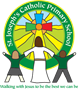 Autumn 1Autumn 1Autumn 1Autumn 2Autumn 2Autumn 2Spring 1Spring 1Spring 1Spring 2Spring 2Spring 2Summer 1Summer 1Summer 2Summer 2Summer 2Topic nameMarvellous MindsMarvellous MindsMarvellous MindsROAR!ChristmasROAR!ChristmasROAR!ChristmasExplorersExplorersExplorersWicked WeatherWicked WeatherWicked WeatherFire! Fire!Fire! Fire!Postcards from ExmouthPostcards from ExmouthPostcards from ExmouthEnglishF –  The Disgusting Sandwich (Descriptive sentences)NF – Instructions (How to Wash a Wooly Mammoth) NF - Lists, Labels and Captions (Sally and the Limpet)F –  The Disgusting Sandwich (Descriptive sentences)NF – Instructions (How to Wash a Wooly Mammoth) NF - Lists, Labels and Captions (Sally and the Limpet)F –  The Disgusting Sandwich (Descriptive sentences)NF – Instructions (How to Wash a Wooly Mammoth) NF - Lists, Labels and Captions (Sally and the Limpet)F –   There’s a Dinosaur in my Bath (Fantasy)Poetry – Bonfire poetry (rhyme)F –   There’s a Dinosaur in my Bath (Fantasy)Poetry – Bonfire poetry (rhyme)F –   There’s a Dinosaur in my Bath (Fantasy)Poetry – Bonfire poetry (rhyme)F –   Traditional talesLittle Red Riding HoodJack and beanstalkGingerbread manNF – InstructionsHow to grow a beanstalkF –   Traditional talesLittle Red Riding HoodJack and beanstalkGingerbread manNF – InstructionsHow to grow a beanstalkF –   Traditional talesLittle Red Riding HoodJack and beanstalkGingerbread manNF – InstructionsHow to grow a beanstalkNF – Non Chronological Report - AnimalsPoetry – Journey poems - The Train Ride June CrebbinNF – Non Chronological Report - AnimalsPoetry – Journey poems - The Train Ride June CrebbinNF – Non Chronological Report - AnimalsPoetry – Journey poems - The Train Ride June CrebbinF – Handas Surprise  NF – Newspaper report non Great Fire of LondonF – Handas Surprise  NF – Newspaper report non Great Fire of LondonCLPE The Bee who Spokeby Al MacguishWhere the Wild Things areLetter Writing - Postcard from ExmouthCLPE The Bee who Spokeby Al MacguishWhere the Wild Things areLetter Writing - Postcard from ExmouthCLPE The Bee who Spokeby Al MacguishWhere the Wild Things areLetter Writing - Postcard from ExmouthMathsNumber Sense: Represent and explain what happens when we count forwards and backwards in ones. Additive Reasoning: Solve addition and subtraction problems using their knowledge of one more one less and number bonds. Geometric Reasoning:  Recognise and identify shapes in the environment.Number Sense: Represent and explain what happens when we count forwards and backwards in ones. Additive Reasoning: Solve addition and subtraction problems using their knowledge of one more one less and number bonds. Geometric Reasoning:  Recognise and identify shapes in the environment.Number Sense: Represent and explain what happens when we count forwards and backwards in ones. Additive Reasoning: Solve addition and subtraction problems using their knowledge of one more one less and number bonds. Geometric Reasoning:  Recognise and identify shapes in the environment. Number Sense:Find one more less than a number and compare numbers to 100.Additive Reasoning:Solve addition and subtraction problems using their number bonds for ten to derive bonds for 20.Number Sense:Represent and explain what happens when counting in two and tens and connect this with adding and subtracting two and ten.  Number Sense:Find one more less than a number and compare numbers to 100.Additive Reasoning:Solve addition and subtraction problems using their number bonds for ten to derive bonds for 20.Number Sense:Represent and explain what happens when counting in two and tens and connect this with adding and subtracting two and ten.  Number Sense:Find one more less than a number and compare numbers to 100.Additive Reasoning:Solve addition and subtraction problems using their number bonds for ten to derive bonds for 20.Number Sense:Represent and explain what happens when counting in two and tens and connect this with adding and subtracting two and ten. Number Sense:Represent and explain what happens when counting in two and tens and connect this with adding and subtracting two and ten. Multiplicative Reasoning:Represent and explain how to solve problems
involving multiplying and dividing by two and ten, with support.
Number Sense:Represent and explain what happens when counting in two and tens and connect this with adding and subtracting two and ten. Multiplicative Reasoning:Represent and explain how to solve problems
involving multiplying and dividing by two and ten, with support.
Number Sense:Represent and explain what happens when counting in two and tens and connect this with adding and subtracting two and ten. Multiplicative Reasoning:Represent and explain how to solve problems
involving multiplying and dividing by two and ten, with support.
 Number SenseRepresent and explain how to use their counting to measure lengths.Additive ReasoningSolve, represent and record addition and subtraction problems, appropriately choosing and using their number facts and counting (using numbers up to 20).Geometric ReasoningRecognise and identify shapes in their environment and justify their thinking and create simple repeating patterns Number SenseRepresent and explain how to use their counting to measure lengths.Additive ReasoningSolve, represent and record addition and subtraction problems, appropriately choosing and using their number facts and counting (using numbers up to 20).Geometric ReasoningRecognise and identify shapes in their environment and justify their thinking and create simple repeating patterns Number SenseRepresent and explain how to use their counting to measure lengths.Additive ReasoningSolve, represent and record addition and subtraction problems, appropriately choosing and using their number facts and counting (using numbers up to 20).Geometric ReasoningRecognise and identify shapes in their environment and justify their thinking and create simple repeating patternsNumber Sense:Represent and explain what happens when counting in different steps and connect this with adding and subtracting and measuring. They can explain how they know which numbers are multiples of two, five and ten.Additive Reasoning:Solve, represent and record addition and
subtraction problems, appropriately choosing and
using their number facts and counting (using numbers up to 20)Number Sense:Represent and explain what happens when counting in different steps and connect this with adding and subtracting and measuring. They can explain how they know which numbers are multiples of two, five and ten.Additive Reasoning:Solve, represent and record addition and
subtraction problems, appropriately choosing and
using their number facts and counting (using numbers up to 20)Multiplicative Reasoning:Represent and explain what happens when doubling and halving in the context of both discrete objects and continuous measures. They can show and tell the time, on an analogue clock, on the hour and half past.Geometric Reasoning:Use their understanding of halves and quarters to talk about shapes and movement (turns) and solve related problems.Multiplicative Reasoning:Represent and explain what happens when doubling and halving in the context of both discrete objects and continuous measures. They can show and tell the time, on an analogue clock, on the hour and half past.Geometric Reasoning:Use their understanding of halves and quarters to talk about shapes and movement (turns) and solve related problems.Multiplicative Reasoning:Represent and explain what happens when doubling and halving in the context of both discrete objects and continuous measures. They can show and tell the time, on an analogue clock, on the hour and half past.Geometric Reasoning:Use their understanding of halves and quarters to talk about shapes and movement (turns) and solve related problems.ComputingICT: Our Local Area (DL and IT)ICT: Our Local Area (DL and IT)ICT: Our Local Area (DL and IT)ICT: ‘Walking with Dinosaurs’ (CS)ICT: ‘Walking with Dinosaurs’ (CS)ICT: ‘Walking with Dinosaurs’ (CS)ICT: Young Investigators (DL and IT)ICT: Young Investigators (DL and IT)ICT: Young Investigators (DL and IT)ICT: Crazy Creatures (CS)ICT: Crazy Creatures (CS)ICT: Crazy Creatures (CS)ICT: Ready, Steady, go (CS and IT)ICT: Ready, Steady, go (CS and IT)ICT: We are all connected (CS and DL)ICT: We are all connected (CS and DL)ICT: We are all connected (CS and DL)ScienceAnimals including humansClassifying animals/structure/Animals including humansClassifying animals/structure/Animals including humansClassifying animals/structure/Animals including humansClassifying animals/structure/MaterialsIdentify/sort/name materialsMaterialsIdentify/sort/name materialsMaterialsIdentify/sort/name materialsAnimals and their habitats.Explore 8 habitats and animals living there.Animals and their habitats.Explore 8 habitats and animals living there.Seasons observe weather across 4 seasons and change in day lengthSeasons observe weather across 4 seasons and change in day lengthMaterialsIdentify object/material and investigate suitability of material for purpose. Link Great Fire London.MaterialsIdentify object/material and investigate suitability of material for purpose. Link Great Fire London.MaterialsIdentify object/material and investigate suitability of material for purpose. Link Great Fire London.MaterialsIdentify object/material and investigate suitability of material for purpose. Link Great Fire London.MaterialsIdentify object/material and investigate suitability of material for purpose. Link Great Fire London.Plants Identify main parts of flowers/ trees. Identify wild flowers.REFamily (Domestic Chruch)Belonging (Baptism)Belonging (Baptism)JudaismIslamLoving (Advent)Belonging (Baptism)JudaismIslamLoving (Advent)Belonging (Baptism)JudaismIslamLoving (Advent)Belonging (Baptism)JudaismIslamLoving (Advent)Community (Local Church)Together (Eucharist)Community (Local Church)Together (Eucharist)Community (Local Church)Together (Eucharist)Together (Eucharist)Giving (Lent/Easter)Together (Eucharist)Giving (Lent/Easter)Serving (Pentecost)Relationships (Reconciliation)Serving (Pentecost)Relationships (Reconciliation)Serving (Pentecost)Relationships (Reconciliation)Relationships (Reconciliation)SikhismHinuismWorld (Universal Church)Relationships (Reconciliation)SikhismHinuismWorld (Universal Church)Relationships (Reconciliation)SikhismHinuismWorld (Universal Church)Relationships (Reconciliation)SikhismHinuismWorld (Universal Church)HistoryDinosaurs – local links to the Jurassic coast, Mary Anning.Dinosaurs – local links to the Jurassic coast, Mary Anning.Dinosaurs – local links to the Jurassic coast, Mary Anning.Christopher ColumbusChristopher ColumbusChristopher ColumbusGreat Fire of London compared to Royal Clarence Fire 2016.Great Fire of London compared to Royal Clarence Fire 2016.GeographyMap work – our local area, St Josephs and Exmouth.Map work – our local area, St Josephs and Exmouth.WeatherLinks to UK. Weather forecasting.WeatherLinks to UK. Weather forecasting.WeatherLinks to UK. Weather forecasting.UK - Exploring Exmouth (link letter writing penpals from London)UK - Exploring Exmouth (link letter writing penpals from London)MusicOur bodies (beat)Our bodies (beat)Our bodies (beat)SingingSingingSingingAnimals (pitch)Animals (pitch)Animals (pitch)Weather (Exploring sounds)Weather (Exploring sounds)Weather (Exploring sounds)Water (pitch)Water (pitch)Pattern (beat)Pattern (beat)Pattern (beat)Design and TechnologyMaking a Christmas card with a leverMaking a Christmas card with a leverMaking a Christmas card with a leverWeather themedWeather themedWeather themedHealthy eating/BakingHealthy eating/BakingArtDrawing                                      Drawing                                      Drawing                                      WeavingWeavingWeavingPaintingPaintingPaintingPrintingPrintingPrintingSculptureSculptureCollageCollageCollagePSHE/ RSEModule 3 Unit 1Created to live in a community Module 3 Unit 1Created to live in a community Module 3 Unit 1Created to live in a community Module 3 Unit 2Created to live in a communityModule 3 Unit 2Created to live in a communityModule 3 Unit 2Created to live in a communityModule 2 Unit 1 and 2Created to love othersModule 2 Unit 1 and 2Created to love othersModule 2 Unit 1 and 2Created to love othersModule 2 Unit 3Created to love othersModule 2 Unit 3Created to love othersModule 2 Unit 3Created to love othersModule 1 Unit 1 and 2 Created and loved by GodModule 1 Unit 1 and 2 Created and loved by GodModule 1 Unit 3 and 4Created and loved by GodModule 1 Unit 3 and 4Created and loved by GodModule 1 Unit 3 and 4Created and loved by GodPEManipulative skillsManipulative skillsManipulative skillsGames Applying Manipulative skillsGames Applying Manipulative skillsGames Applying Manipulative skillsLocomotor skills and DanceLocomotor skills and DanceLocomotor skills and DanceStability skills and gymStability skills and gymStability skills and gymAthleticsAthleticsStrike and FieldStrike and FieldStrike and Field